9	examiner et approuver le rapport du Directeur du Bureau des radiocommunications, conformément à l'article 7 de la Convention:9.1	sur les activités du Secteur des radiocommunications depuis la CMR-15;9.1 (9.1.9)	Résolution 162 (CMR-15) – Études relatives aux besoins de spectre et à l'attribution possible de la bande de fréquences 51,4-52,4 GHz au service fixe par satellite (Terre vers espace)IntroductionDans la Résolution 162 (CMR-15), il est demandé que des études relatives aux besoins de spectre et à l'attribution possible de la bande de fréquences 51,4-52,4 GHz au service fixe par satellite (SFS) (Terre vers espace) soient menées. Le Rapport UIT-R S.2461 contient une analyse des besoins de spectre pour le développement du SFS et en particulier pour la justification de l'attribution de 1 GHz de spectre au SFS (Terre vers espace) dans la bande de fréquences 51,4-52,4 GHz. Ces études ont été menées en prenant en considération plusieurs aspects, y compris la nécessité de contribuer à fournir une connectivité aux populations qui n'ont actuellement pas accès à l'Internet; les progrès techniques dans le domaine des satellites, tels que les antennes à faisceau ponctuel et les facteurs de réutilisation des fréquences élevés; des solutions techniques plus simples pour les charges utiles de satellite dans les bandes Q/V si la nouvelle attribution est accordée au SFS; l'amélioration des niveaux de disponibilité pouvant être offerts par les réseaux du SFS fonctionnant dans ces bandes de fréquences. Il ressort de la prise en compte de tous ces aspects que l'attribution supplémentaire au SFS est utile pour que les populations, quel que soit leur emplacement, aient davantage accès à des communications large bande fiables par l'intermédiaire de systèmes à satellites tels que les systèmes HTS.Conformément au Rapport de la RPC, l'Europe propose d'attribuer au SFS, à l'échelle mondiale et à titre primaire, la bande de fréquences 51,4-52,4 GHz (Terre vers espace) dans les conditions suivantes: –	L'attribution est limitée aux stations terriennes fonctionnant avec des réseaux à satellite géostationnaire du SFS.–	Les stations terriennes du SFS doivent fonctionner avec une antenne d'un diamètre minimal de 2,4 m.–	Les stations terriennes doivent être notifiées à des emplacements connus sur terre.Les stations terriennes du SFS doivent limiter la puissance des rayonnements non désirés dans la bande de fréquences 52,6-54,25 GHz attribuée au SETS (passive) à –37 dBW/100 MHz pour un angle d'élévation maximal de la station terrienne du SFS de 75°. Pour les stations terriennes du SFS dont l'angle d'élévation est égal ou supérieur à 75°, le niveau de rayonnements non désirés proposé est de –52 dBW/100 MHz. Afin de protéger les futurs capteurs du SETS OSG (passive), les stations terriennes du SFS fonctionnant avec des stations spatiales du SFS situées à moins de 3,2° par rapport à un nombre limité de positions orbitales sur l'arc OSG ne doivent pas dépasser les limites additionnelles comprises entre –84 dBW/100 MHz et –34,2 dBW/100 MHz, en fonction de l'espacement orbital existant entre les stations spatiales OSG du SFS et du SETS sur l'arc OSG. Les limites en question doivent être précisées dans la révision de la Résolution 750 (Rév.CMR-15).Conformément au décide d'inviter l'UIT-R de la Résolution 162 (CMR-15) concernant «les éventuelles mesures réglementaires associées», des considérations réglementaires pertinentes sont proposées ci-après, y compris des modifications de l'Article 21 et de l'Appendice 7 (Annexe 7) du Règlement des radiocommunications.PropositionsARTICLE 5Attribution des bandes de fréquencesSection IV – Tableau d'attribution des bandes de fréquences
(Voir le numéro 2.1)MOD	EUR/16A21A9/1#5016551,4-55,78 GHzMotifs:	Proposition de nouvelle attribution au SFS (Terre vers espace).MOD	EUR/16A21A9/2#501665.338A	Dans les bandes de fréquences 1 350-1 400 MHz, 1 427-1 452 MHz, 22,55-23,55 GHz, 30-31,3 GHz, 49,7-50,2 GHz, 50,4-50,9 GHz, 51,4-52,6 GHz, 81-86 GHz et 92-94 GHz, la Résolution 750 (Rév.CMR-) s'applique.     (CMR )Motifs:	Application des limites des rayonnements non désirés des stations terriennes du SFS telles qu'elles figurent dans le projet de révision de la Résolution 750 (Rév.CMR-15).ADD	EUR/16A21A9/3#501675.A919	L'utilisation de la bande de fréquences 51,4-52,4 GHz par le service fixe par satellite (Terre vers espace) est limitée aux réseaux à satellite géostationnaire et la taille de l'antenne des stations terriennes du service fixe par satellite doit être d'au moins 2,4 mètres. Les stations terriennes doivent être notifiées à des emplacements connus sur terre.     (CMR-19)Motifs:	Limiter la nouvelle attribution aux passerelles exploitées dans les réseaux à satellite du SFS OSG.ARTICLE 21Services de Terre et services spatiaux partageant des bandes
de fréquences au-dessus de 1 GHzSection II – Limites de puissance applicables aux stations de TerreMOD	EUR/16A21A9/4#50168TABLEAU 21-2     (Rév.cmr-)Motifs:	Inclusion de la bande de fréquences proposée pour la nouvelle attribution au SFS (Terre vers espace) parmi les bandes dans lesquelles les limites spécifiées aux numéros 21.2, 21.3 et 21.5 du RR s'appliquent.Section III – Limites de puissance applicables aux stations terriennesMOD	EUR/16A21A9/5#50169TABLEAU 21-3     (Rév.CMR-) Motifs:	Inclusion de la bande de fréquences proposée pour la nouvelle attribution au SFS (Terre vers espace) parmi les bandes dans lesquelles les limites spécifiées au numéro 21.8 du RR s'appliquent.APPENDICE 4 (RÉV.CMR-15)Liste et Tableaux récapitulatifs des caractéristiques à utiliser
dans l'application des procédures du Chapitre IIIANNEXE 2Caractéristiques des réseaux à satellite, des stations terriennes
ou des stations de radioastronomie2     (Rév.CMR-12)Notes concernant les Tableaux A, B, C et DMOD	EUR/16A21A9/6#50170TABLEAU CCARACTÉRISTIQUES À FOURNIR POUR CHAQUE GROUPE D'ASSIGNATION DE FRÉQUENCE 
D'UN FAISCEAU D'ANTENNE DE SATELLITE OU D'UNE ANTENNE DE STATION TERRIENNE 
OU D'UNE ANTENNE DE STATION DE RADIOASTRONOMIE     (Rév.CMR-)Motifs:	Une limitation concernant le diamètre d'antenne dans la bande de fréquences 51,4-52,4 GHz est proposée dans le renvoi 5.A919 du RR.APPENDICE 7 (RÉV.CMR-15)Méthodes de détermination de la zone de coordination autour 
d'une station terrienne dans les bandes de fréquences 
comprises entre 100 MHz et 105 GHzANNEXE 7Paramètres de système et distances de coordination prédéterminées pour déterminer la zone de coordination autour d'une station terrienne 3	Gain d'antenne d'une station terrienne de réception en direction de l'horizon vis-à-vis d'une station terrienne d'émissionMOD	EUR/16A21A9/7#50171TABLEAU 7c     (Rév.CMR-)Paramètres nécessaires pour déterminer la distance de coordination dans le cas d'une station terrienne d'émissionMotifs:	Conséquence de la nouvelle attribution au SFS proposée.MOD	EUR/16A21A9/8#50172RÉSOLUTION 750 (RÉV.CMR-) Compatibilité entre le service d'exploration de la Terre 
par satellite (passive) et les services actifs concernésLa Conférence mondiale des radiocommunications () …notanta)	que les études de compatibilité entre les services actifs et les services passifs concernés fonctionnant dans des bandes de fréquences adjacentes ou voisines font l'objet du Rapport UIT-R SM.2092;b)	que les études de compatibilité entre les systèmes IMT dans les bandes de fréquences 1 375-1 400 MHz et 1 427-1 452 MHz et les systèmes du SETS (passive) dans la bande de fréquences 1 400-1 427 MHz font l'objet du Rapport UIT-R RS.2336;c)	que le Rapport UIT-R F.2239 présente les résultats d'études portant sur divers scénarios entre le service fixe, exploité dans la bande de fréquences 81-86 GHz et/ou 92-94 GHz, et le service d'exploration de la Terre par satellite (passive), exploité dans la bande de fréquences 86-92 GHz; d)	que la Recommandation  contient les critères de brouillage applicables à la télédétection passive par satellite,…décide...TABLEAU 1-1Motifs:	Limiter les émissions hors bande produites par les stations terriennes du SFS dans la bande de fréquences 52,6-54,25 GHz afin de protéger le SETS (passive), en prenant en considération les angles d'élévation des stations terriennes du SFS.SUP	EUR/16A21A9/9RÉSOLUTION 162 (CMR-15)Études relatives aux besoins de spectre et à l'attribution possible de la bande de fréquences 51,4-52,4 GHz au service fixe 
par satellite (Terre vers espace)Motifs:	La Résolution 162 (CMR-15) ne sera plus nécessaire après la CMR-19, les études demandées au titre de la question 9.1.9 du point 9.1 de l'ordre du jour ayant été achevées.______________Conférence mondiale des radiocommunications (CMR-19)
Charm el-Cheikh, Égypte, 28 octobre – 22 novembre 2019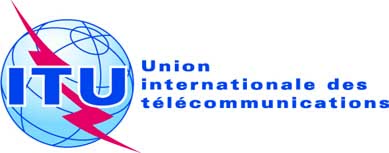 SÉANCE PLÉNIÈREAddendum 9 au
Document 16(Add.21)-F8 octobre 2019Original: anglaisPropositions européennes communesPropositions européennes communesPropositions pour les travaux de la confÉrencePropositions pour les travaux de la confÉrencePoint 9.1(9.1.9) de l'ordre du jourPoint 9.1(9.1.9) de l'ordre du jourAttribution aux servicesAttribution aux servicesAttribution aux servicesRégion 1Région 2Région 351,4-	FIXE				MOBILE				5.547  5.55651,4-	FIXE				MOBILE				5.547  5.55651,4-	FIXE				MOBILE				5.547  5.556-52,6	FIXE 5.338A				MOBILE		5.547  5.556-52,6	FIXE 5.338A				MOBILE		5.547  5.556-52,6	FIXE 5.338A				MOBILE		5.547  5.556Bande de fréquencesServiceLimites spécifiées
aux numéros………10,7-11,7 GHz5 (pour la Région 1)
12,5-12,75 GHz5 (numéros 5.494 et 5.496)
12,7-12,75 GHz5 (pour la Région 2)
12,75-13,25 GHz
13,75-14 GHz (numéros 5.499 et 5.500)
14,0-14,25 GHz (numéro 5.505)
14,25-14,3 GHz (numéros 5.505 et 5.508)
14,3-14,4 GHz5 (pour les Régions 1 et 3)
14,4-14,5 GHz
14,5-14,8 GHzFixe par satellite21.2, 21.3 et 21.5………Bande de fréquencesBande de fréquencesServices… ……27,0-27,5 GHz6 (pour les Régions 2 et 3)Mobile par satellite27,5-29,5 GHzRecherche spatiale31,0-31,3 GHz(pour les pays énumérés au numéro 5.545)34,2-35,2 GHz(pour les pays énumérés au numéro 5.550
vis-à-vis des pays énumérés au numéro 5.549)Points de l'AppendiceC  –  CARACTÉRISTIQUES À FOURNIR POUR CHAQUE GROUPE D'ASSIGNATION DE FRÉQUENCE D'UN FAISCEAU D'ANTENNE DE SATELLITE OU D'UNE ANTENNE DE STATION TERRIENNE OU D'UNE ANTENNE DE STATION DE RADIOASTRONOMIEPublication anticipée d'un réseau à 
satellite géostationnairePublication anticipée d'un réseau à satellite non géostationnaire soumis à la coordination au titre de la Section II de l'Article 9Publication anticipée d'un réseau à satellite non géostationnaire non soumis à la coordination au titre de la Section II de l'Article 9Notification ou coordination d'un réseau à satellite géostationnaire (y compris les fonctions d'exploitation spatiale au titre de l'Article 2A des Appendices 30 ou 30A)Notification ou coordination d'un réseau à satellite non géostationnaireNotification ou coordination d'une station terrienne (y compris la notification au titre des Appendices 30A ou 30B)Fiche de notification pour un réseau à satellite du service de radiodiffusion par satellite au titre de l'Appendice 30 (Articles 4 et 5)Fiche de notification pour un réseau à satellite (liaison de connexion) au titre de l'Appendice 30A (Articles 4 et 5)Fiche de notification pour un réseau à satellite du service fixe par satellite au titre de l'Appendice 30B (Articles 6 et 8)Points de l'AppendiceRadioastronomie……C.10.d.7le diamètre d'antenne, en mètresDans les cas autres que ceux visés à l'Appendice 30A, requis pour les réseaux du service fixe par satellite fonctionnant dans les bandes de fréquences 13,75-14 GHz, 14,5-14,75 GHz (dans les pays énumérés dans la Résolution 163 (CMR-15), non destinés aux liaisons de connexion du service de radiodiffusion par satellite), 14,5-14,8 GHz (dans les pays énumérés dans la Résolution 164 (CMR-15), non destinés aux liaisons de connexion du service de radiodiffusion par satellite), 24,65-25,25 GHz (Région 1) 24,65-24,75 GHz (Région 3) et pour les réseaux du service mobile maritime par satellite fonctionnant dans la bande de fréquences 14-14,5 GHz + + X C.10.d.7le diamètre d'antenne, en mètresDans les cas autres que ceux visés à l'Appendice 30A, requis pour les réseaux du service fixe par satellite fonctionnant dans les bandes de fréquences 13,75-14 GHz, 14,5-14,75 GHz (dans les pays énumérés dans la Résolution 163 (CMR-15), non destinés aux liaisons de connexion du service de radiodiffusion par satellite), 14,5-14,8 GHz (dans les pays énumérés dans la Résolution 164 (CMR-15), non destinés aux liaisons de connexion du service de radiodiffusion par satellite), 24,65-25,25 GHz (Région 1) 24,65-24,75 GHz (Région 3) et pour les réseaux du service mobile maritime par satellite fonctionnant dans la bande de fréquences 14-14,5 GHz + + X C.10.d.7……Désignation 
du service de radiocommunication spatiale, émissionDésignation 
du service de radiocommunication spatiale, émissionFixe par satelliteFixe par satellite 2Fixe par satellite 3Recherche spatialeExploration de la Terre par satellite, 
recherche spatialeFixe par satellite, mobile par satellite, radionavigation satelliteFixe par 
satellite 2Bande de fréquences (GHz)Bande de fréquences (GHz)24,65-25,25
27,0-29,528,6-29,129,1-29,534,2-34,740,0-40,542,5-47
47,2-50,2
50,4-51,447,2-50,2Désignation du service de Terre, réceptionDésignation du service de Terre, réceptionFixe, mobileFixe, mobileFixe, mobileFixe, mobile, radiolocalisationFixe, mobileFixe, mobile,
radionavigationFixe, mobileMéthode à utiliserMéthode à utiliser§ 2.1§ 2.2§ 2.2§ 2.1, § 2.2§ 2.1, § 2.2§ 2.2Modulation au niveau de la station de Terre 1Modulation au niveau de la station de Terre 1NNNNNNParamètres et critères de brouillage de la station terriennep0 (%)0,0050,0050,0050,0050,0050,001Paramètres et critères de brouillage de la station terriennen121111Paramètres et critères de brouillage de la station terriennep (%)0,0050,00250,0050,0050,0050,001Paramètres et critères de brouillage de la station terrienneNL (dB)000000Paramètres et critères de brouillage de la station terrienneMs (dB)252525252525Paramètres et critères de brouillage de la station terrienneW (dB)000000Paramètres de la station terrienneGx (dBi)  4505050424246Paramètres de la station terrienneTe (K)2 0002 0002 0002 6002 6002 000Largeur de bande de référenceB (Hz)106106106106106106Puissance de brouillage admissiblePr( p) (dBW)
en B–111–111–111–110–110–1111	A: modulation analogique; N: modulation numérique.2	Systèmes non géostationnaires du SFS.3	Liaisons de connexion des systèmes non géostationnaires du service mobile par satellite.4	Les pertes dans le système d'alimentation ne sont pas prises en compte.1	A: modulation analogique; N: modulation numérique.2	Systèmes non géostationnaires du SFS.3	Liaisons de connexion des systèmes non géostationnaires du service mobile par satellite.4	Les pertes dans le système d'alimentation ne sont pas prises en compte.1	A: modulation analogique; N: modulation numérique.2	Systèmes non géostationnaires du SFS.3	Liaisons de connexion des systèmes non géostationnaires du service mobile par satellite.4	Les pertes dans le système d'alimentation ne sont pas prises en compte.1	A: modulation analogique; N: modulation numérique.2	Systèmes non géostationnaires du SFS.3	Liaisons de connexion des systèmes non géostationnaires du service mobile par satellite.4	Les pertes dans le système d'alimentation ne sont pas prises en compte.1	A: modulation analogique; N: modulation numérique.2	Systèmes non géostationnaires du SFS.3	Liaisons de connexion des systèmes non géostationnaires du service mobile par satellite.4	Les pertes dans le système d'alimentation ne sont pas prises en compte.1	A: modulation analogique; N: modulation numérique.2	Systèmes non géostationnaires du SFS.3	Liaisons de connexion des systèmes non géostationnaires du service mobile par satellite.4	Les pertes dans le système d'alimentation ne sont pas prises en compte.1	A: modulation analogique; N: modulation numérique.2	Systèmes non géostationnaires du SFS.3	Liaisons de connexion des systèmes non géostationnaires du service mobile par satellite.4	Les pertes dans le système d'alimentation ne sont pas prises en compte.1	A: modulation analogique; N: modulation numérique.2	Systèmes non géostationnaires du SFS.3	Liaisons de connexion des systèmes non géostationnaires du service mobile par satellite.4	Les pertes dans le système d'alimentation ne sont pas prises en compte.1	A: modulation analogique; N: modulation numérique.2	Systèmes non géostationnaires du SFS.3	Liaisons de connexion des systèmes non géostationnaires du service mobile par satellite.4	Les pertes dans le système d'alimentation ne sont pas prises en compte.1	A: modulation analogique; N: modulation numérique.2	Systèmes non géostationnaires du SFS.3	Liaisons de connexion des systèmes non géostationnaires du service mobile par satellite.4	Les pertes dans le système d'alimentation ne sont pas prises en compte.1	A: modulation analogique; N: modulation numérique.2	Systèmes non géostationnaires du SFS.3	Liaisons de connexion des systèmes non géostationnaires du service mobile par satellite.4	Les pertes dans le système d'alimentation ne sont pas prises en compte.Bande attribuée au SETS (passive)Bande attribuée aux services actifsService actifLimites de puissance des rayonnements non désirés produits par les stations des services actifs
dans une largeur spécifiée de la bande
attribuée au SETS (passive)1…………50,2-50,4 GHz49,7-50,2 GHzFixe par satellite (Terre vers espace)4Pour les stations mises en service après la date d'entrée en vigueur des Actes finals de la CMR-07: –10 dBW dans les 200 MHz de la bande attribuée au SETS (passive) pour une station terrienne dont le gain d'antenne est supérieur ou égal à 57 dBi–20 dBW dans les 200 MHz de la bande attribuée au SETS (passive) pour une station terrienne dont le gain d'antenne est inférieur à 57 dBi